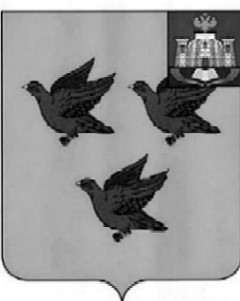 РОССИЙСКАЯ ФЕДЕРАЦИЯОРЛОВСКАЯ ОБЛАСТЬЛИВЕНСКИЙ ГОРОДСКОЙ СОВЕТ НАРОДНЫХ ДЕПУТАТОВРЕШЕНИЕ«22» июня 2021  г. № 60/661-ГС                        Принято решениемЛивенского городского Советанародных депутатов от 22 июня . № 60/660-ГСО внесении изменений и дополнений в Уставгорода Ливны Орловской областиВ целях приведения Устава города Ливны в соответствие с действующим законодательством Ливенский городской Совет народных депутатов РЕШИЛ:1. Внести в Устав города Ливны Орловской области (в ред. постановлений Ливенского городского Совета народных депутатов от 25.10.2006 № 7/39-ГС, от 21.03.2007 № 10/71-ГС, решений Ливенского городского Совета народных депутатов от 26.07.2007 № 14/13-ГС, от 14.11.2007 № 18/42-ГС, от 12.02.2008 № 20/65-ГС, от 27.11.2008 № 26/120-ГС, от 18.06.2009 № 30/167-ГС, от 11.03.2010 № 37/229-ГС, от 15.07.201 № 39/246-ГС, 18.11.2010 № 41/267-ГС, от 27.09.2011 № 5/34-ГС, от 30.03.2012 № 11/61-ГС, от 05.12.2012 № 18/116-ГС, от 25.07.2013 № 25/195-ГС, от 30.01.2014 № 31/257-ГС, от 29.04.2014 № 34/291-ГС, от 11.12.2014 № 41/339-ГС, от 20.01.2015 № 43/362-ГС, от 11.08.2015 №49/430-ГС, от 24.09.2015 № 50/451-ГС, от 28.01.2016 № 54/504-ГС, от 21.02.2017 № 7/080-ГС, от 28.09.2017 № 3/162-ГС, от 22.02.2018 № 20/222-ГС, от 31.01.2019 № 31/342-ГС, от 11.12.2019 № 42/463-ГС, от 24.09.2020 № 51/547-ГС, от 29.10.2020 № 52/561-ГС ) следующие изменения и дополнения:1) статью 6 дополнить пунктом 44 следующего содержания: «44) принятие решений и проведение на территории города мероприятий по выявлению правообладателей ранее учтенных объектов недвижимости, направление сведений о правообладателях данных объектов недвижимости для внесения в Единый государственный реестр недвижимости.»;2) статью 6.1 дополнить пунктом 19 следующего содержания: «19) осуществление мероприятий по оказанию помощи лицам, находящимся в состоянии алкогольного, наркотического или иного токсического опьянения.»;3) часть 2 статьи 39 дополнить после четвертого абзаца пунктом 3 следующего содержания: «3) проектов нормативных правовых актов, разработанных в целях ликвидации чрезвычайных ситуаций природного и техногенного характера на период действия режимов чрезвычайных ситуаций.»;4) в статье 32:- пункт 11 дополнить словами «,осуществляет контроль за соблюдением правил благоустройства города Ливны;»;- пункт 19 изложить в следующей редакции: «19) ведет учет муниципального жилищного фонда, учет граждан в качестве нуждающихся в жилых помещениях, предоставляемых по договорам социального найма; учет нуждающихся в предоставлении жилых помещений по договорам найма жилых помещений жилищного фонда социального использования; обеспечивает проживающих в городе и нуждающихся в жилых помещениях малоимущих граждан жилыми помещениями, организует строительство и содержание муниципального жилищного фонда, создает условия для жилищного строительства, осуществляет муниципальный жилищный контроль, согласовывает переустройство и перепланировку помещений в многоквартирном доме, принимает в установленном порядке решения о переводе жилых помещений в нежилые помещения и нежилых помещений в жилые помещения, а также осуществляет иные полномочия в соответствии с жилищным законодательством;- дополнить пунктом 54.9 следующего содержания: «54.9) осуществляет на территории города мероприятия по выявлению правообладателей ранее учтенных объектов недвижимости, направление сведений о правообладателях данных объектов недвижимости для внесения в Единый государственный реестр недвижимости;»;5) в абзаце первом части 6 статьи 48 слово «его» исключить, дополнить словами «уведомления о включении сведений об уставе муниципального образования, муниципальном правовом акте о внесении изменений в устав муниципального образования в государственный реестр уставов муниципальных образований субъекта Российской Федерации, предусмотренного частью 6 статьи 4 Федерального закона от 21 июля 2005 года № 97-ФЗ «О государственной регистрации уставов муниципальных образований».2. Настоящее решение вступает в силу в порядке, установленном Уставом города Ливны Орловской области.Пункт 1 части 1 и абзац 4 пункта 4 части 1 решения вступают в силу в порядке, установленном Уставом города Ливны Орловской области, но не ранее 29 июня 2021 года.Председатель Ливенского городского Совета народных депутатов				                           Е.Н. КонищеваГлава города Ливны				                                     С.А. Трубицин